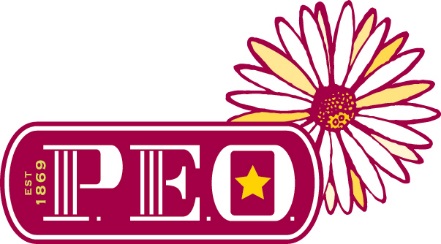 Jane Hammer Holmgren Scholarship ApplicationSponsored by the Montana P.E.O. (Philanthropic Educational Organization)Please save this form to your computer and then fill out.Personal InformationName Address     City     State   Zip Phone  Email  Educational BackgroundCollege you are/will be attending: City       State    Zip Current year in school: Junior      Senior   Graduate   Post-graduate Current GPA Declared Major Degree/Certification/Endorsement being pursued: Bachelors   Master’s   doctorate Expected year of completion Prior degrees:  Year   Degree    Major                     Year   Degree   Major  Other colleges/universities attended:  Year(s)  Institution 				Year(s)   Institution Teaching ExperienceState the number of months, grade levels taught, and the school districts where you have taught. You may include After School Program experience.If you are an undergraduate student (pre-service teacher, practicum), respond to the above statement here: If you are a certified teacher, respond here to above prompt: Current Extra-curricular InformationCampus/Community Service:  Organizations that you belong to:  Honors and Awards, offices held in organizations:  To complete this application, please attach the following three items:Two letters of recommendations written by a professional with firsthand knowledge of your qualifications and experiences with elementary age children. Please have them include examples of how you interact with children as their teacher. (This can be a supervising teacher, a practicum supervisor, or another professional who has observed your teaching or interaction with children.)
An essay (no longer than a page) regarding your teaching experiences. Include characteristics that distinguish you as an outstanding candidate and explain your plan to influence children’s lives using your talents and the education and instructional skills you are receiving.An unofficial copy of your most current transcript. (You can copy and paste into a Word Document from My Info or the system your university uses. Make sure your name appears on the transcript.)